4 November 2022Dear Councillor								    You are hereby summoned to attend the next ordinary meeting of Romanby Parish Council, to be held on TUESDAY 8 NOVEMBER 2022 at 7.00pm at Romanby Parish Office.												Mrs A W Lambert (PARISH CLERK) There will be a public session prior to the meeting, this will commence at 7.00 – 7.15 pm.  
(Members of the public must adhere to the rules set by the council for this session)A G E N D A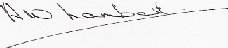 Clerk/RFO                                                                      Agenda ItemDetailPapersDeclarations of Business Interests To note Any declarations of business (or other) Interests by Elected Members.ApologiesTo receive any apologies for absence by an Elected Member.MinutesTo approve and sign the minutes of the previous meeting.attachedMatters ArisingTo consider any matters arising from the previous minutes which have not been signed off:Co-option of Parish CouncillorProvision of AllotmentsReportsTo consider reports from:Clerk’s ReportThe Police ReportAny other authorityGovernance CommitteeFinance Committee 
(i)  To Agree the Invoices(ii) To consider the Bank Reconciliation Parks and Recreation CommitteeProjects and Planning CommitteeJoint Management Committee (N/A/Romanby JBC)Outside organisationsAppendix AAppendix BVerbal UpdateAppendix CAppendix DAppendix EVerbal UpdateCorrespondenceTo receive any correspondence and action taken.Appendix FMembers’ ReportsTo receive Members’ Reports.Date of Next MeetingTo confirm the dates of the next meeting.Tuesday 13 December 2022 at 7.00 pm.